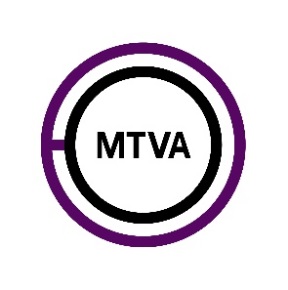 FEHÉRGYÖRGY2018FEHÉRGYÖRGY2018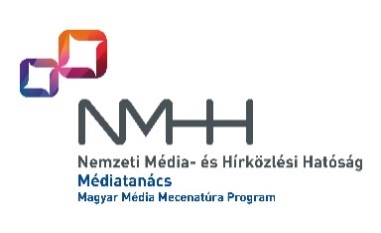 PÁLYÁZATI KÉRELEM
MÁSODIK BEMUTATÁST VÁLLALÓ MÉDIASZOLGÁLTATÓ VÁSÁRLÁSI SZÁNDÉKNYILATKOZATA PÁLYÁZATI KÉRELEM
MÁSODIK BEMUTATÁST VÁLLALÓ MÉDIASZOLGÁLTATÓ VÁSÁRLÁSI SZÁNDÉKNYILATKOZATA a pályázó nevea pályázó nevea médiaszolgáltató neveés képviselőjea médiaszolgáltató neveés képviselőjea médiaszolgáltató online elérhetőségea médiaszolgáltató online elérhetőségea filmalkotás tervezett címea filmalkotás tervezett címea filmalkotás típusaa filmalkotás típusatervezett időtartam (perc)tervezett időtartam (perc)rendező neverendező neveA megnevezett médiaszolgáltató nevében kijelentem, hogy a pályázó fenti filmalkotásával kapcsolatos szinopszisát és a gyártásra vonatkozó dokumentumokat ismerem, valamint a jelen pályázati eljárásra vonatkozó pályázati felhívást – a benne rögzített határidőket és feltételeket – teljes egészében ismerem és elfogadom.A filmterv alapján a filmalkotást műsorrendünkbe beilleszthetőnek tartjuk.Amennyiben a pályázó a jelen eljárásban a nevezett filmalkotás gyártására támogatásban részesül, és azt annak elkészítését követően részünkre átadja, a filmalkotás befogadásáról és adásba szerkesztéséről médiaszolgáltatónk annak megtekintése után dönt.Amennyiben az elkészült filmalkotás tartalmában megfelel az eredeti célkitűzésnek és a vonatkozó jogszabályok előírásainak, valamint technikai szempontból eleget tesz a médiaszolgáltató kívánalmainak, vállaljuk, hogy a pályázóval a pályázati felhívásban foglalt célok és előírások figyelembevételével szerződést kötünk, mely szerződés tartalmazza, hogya) a pályázótól a filmalkotás bemutatási jogát megvásároljuk annak ismeretében, hogy azon egyéb felhasználási vagy vagyoni értékű jogot nem szerezünk, továbbáb) a filmalkotást a fenti felhívás 1.4. pontjában rögzített és az elsődleges adásba szerkesztést vállaló médiaszolgáltató bemutatását követően műsorrendünkbe beszerkesztjük és bemutatjuk.A megnevezett médiaszolgáltató nevében kijelentem, hogy a pályázó fenti filmalkotásával kapcsolatos szinopszisát és a gyártásra vonatkozó dokumentumokat ismerem, valamint a jelen pályázati eljárásra vonatkozó pályázati felhívást – a benne rögzített határidőket és feltételeket – teljes egészében ismerem és elfogadom.A filmterv alapján a filmalkotást műsorrendünkbe beilleszthetőnek tartjuk.Amennyiben a pályázó a jelen eljárásban a nevezett filmalkotás gyártására támogatásban részesül, és azt annak elkészítését követően részünkre átadja, a filmalkotás befogadásáról és adásba szerkesztéséről médiaszolgáltatónk annak megtekintése után dönt.Amennyiben az elkészült filmalkotás tartalmában megfelel az eredeti célkitűzésnek és a vonatkozó jogszabályok előírásainak, valamint technikai szempontból eleget tesz a médiaszolgáltató kívánalmainak, vállaljuk, hogy a pályázóval a pályázati felhívásban foglalt célok és előírások figyelembevételével szerződést kötünk, mely szerződés tartalmazza, hogya) a pályázótól a filmalkotás bemutatási jogát megvásároljuk annak ismeretében, hogy azon egyéb felhasználási vagy vagyoni értékű jogot nem szerezünk, továbbáb) a filmalkotást a fenti felhívás 1.4. pontjában rögzített és az elsődleges adásba szerkesztést vállaló médiaszolgáltató bemutatását követően műsorrendünkbe beszerkesztjük és bemutatjuk.A megnevezett médiaszolgáltató nevében kijelentem, hogy a pályázó fenti filmalkotásával kapcsolatos szinopszisát és a gyártásra vonatkozó dokumentumokat ismerem, valamint a jelen pályázati eljárásra vonatkozó pályázati felhívást – a benne rögzített határidőket és feltételeket – teljes egészében ismerem és elfogadom.A filmterv alapján a filmalkotást műsorrendünkbe beilleszthetőnek tartjuk.Amennyiben a pályázó a jelen eljárásban a nevezett filmalkotás gyártására támogatásban részesül, és azt annak elkészítését követően részünkre átadja, a filmalkotás befogadásáról és adásba szerkesztéséről médiaszolgáltatónk annak megtekintése után dönt.Amennyiben az elkészült filmalkotás tartalmában megfelel az eredeti célkitűzésnek és a vonatkozó jogszabályok előírásainak, valamint technikai szempontból eleget tesz a médiaszolgáltató kívánalmainak, vállaljuk, hogy a pályázóval a pályázati felhívásban foglalt célok és előírások figyelembevételével szerződést kötünk, mely szerződés tartalmazza, hogya) a pályázótól a filmalkotás bemutatási jogát megvásároljuk annak ismeretében, hogy azon egyéb felhasználási vagy vagyoni értékű jogot nem szerezünk, továbbáb) a filmalkotást a fenti felhívás 1.4. pontjában rögzített és az elsődleges adásba szerkesztést vállaló médiaszolgáltató bemutatását követően műsorrendünkbe beszerkesztjük és bemutatjuk.A megnevezett médiaszolgáltató nevében kijelentem, hogy a pályázó fenti filmalkotásával kapcsolatos szinopszisát és a gyártásra vonatkozó dokumentumokat ismerem, valamint a jelen pályázati eljárásra vonatkozó pályázati felhívást – a benne rögzített határidőket és feltételeket – teljes egészében ismerem és elfogadom.A filmterv alapján a filmalkotást műsorrendünkbe beilleszthetőnek tartjuk.Amennyiben a pályázó a jelen eljárásban a nevezett filmalkotás gyártására támogatásban részesül, és azt annak elkészítését követően részünkre átadja, a filmalkotás befogadásáról és adásba szerkesztéséről médiaszolgáltatónk annak megtekintése után dönt.Amennyiben az elkészült filmalkotás tartalmában megfelel az eredeti célkitűzésnek és a vonatkozó jogszabályok előírásainak, valamint technikai szempontból eleget tesz a médiaszolgáltató kívánalmainak, vállaljuk, hogy a pályázóval a pályázati felhívásban foglalt célok és előírások figyelembevételével szerződést kötünk, mely szerződés tartalmazza, hogya) a pályázótól a filmalkotás bemutatási jogát megvásároljuk annak ismeretében, hogy azon egyéb felhasználási vagy vagyoni értékű jogot nem szerezünk, továbbáb) a filmalkotást a fenti felhívás 1.4. pontjában rögzített és az elsődleges adásba szerkesztést vállaló médiaszolgáltató bemutatását követően műsorrendünkbe beszerkesztjük és bemutatjuk.Jelen szándéknyilatkozatunkat az Alap fent megnevezett pályázatához adtuk ki, amely pénzügyi kötelezettségvállalást nem tartalmaz.Jelen szándéknyilatkozatunkat az Alap fent megnevezett pályázatához adtuk ki, amely pénzügyi kötelezettségvállalást nem tartalmaz.Jelen szándéknyilatkozatunkat az Alap fent megnevezett pályázatához adtuk ki, amely pénzügyi kötelezettségvállalást nem tartalmaz.Jelen szándéknyilatkozatunkat az Alap fent megnevezett pályázatához adtuk ki, amely pénzügyi kötelezettségvállalást nem tartalmaz.